Костромская межрайонная природоохранная прокуратура информирует. Костромская природоохранная прокуратура разъясняет  новое положение в законодательстве об охоте.Федеральным законом от 4 ноября 2022 г. № 433-ФЗ внесены изменения в Федеральный закон от 24 июля 2009 года № 209ФЗ «Об охоте и сохранении охотничьих ресурсов», которыми расширены полномочия должностных лиц, осуществляющих государственный контроль (надзор) в данной области (государственных охотничьих инспекторов).	В статью 40 указанного Закона внесены изменения, в соответствии с которыми государственный охотничий надзор может осуществляться в рамках постоянного рейда в соответствии с положениями Федерального закона от 31 июля 2020 года № 248-ФЗ «О государственном контроле (надзоре) и муниципальном контроле в Российской Федерации» в порядке, установленном положением о государственном надзоре. 	При этом, должностные лица в процессе проведения контрольных (надзорных) мероприятий вправе применять при исполнении должностных обязанностей физическую силу, специальные средства, служебное оружие, а также разрешенное в качестве служебного оружия гражданское оружие самообороны и охотничье огнестрельное оружие.	Однако, применение таких средств допустимо только в порядке, установленном Федеральным законом от 14 апреля 1999 года № 77-ФЗ «О ведомственной охране».	Данное положение закона начинает действовать с 3 февраля 2023 года. 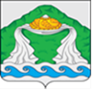 АДМИНИСТРАЦИЯ АПРАКСИНСКОГО СЕЛЬСКОГО ПОСЕЛЕНИЯКОСТРОМСКОГО МУНИЦИПАЛЬНОГО РАЙОНА КОСТРОМСКОЙ ОБЛАСТИП О С Т А Н О В Л Е Н И Еот 27  марта  2023  года                         № 21                                   п. Апраксино О проведении месячника пожарнойбезопасности на территорииАпраксинского сельского поселенияКостромского муниципального районаКостромской области и усилениюмер по предупреждению пожаровв весенне-летний пожароопасныйпериод в 2023 году         В целях повышения пожарной безопасности на территории Апраксинского сельского поселения Костромского муниципального района, руководствуясь пунктом 9 части 1 статьи 14 Федерального закона от 6 октября 2003 года № 131-ФЗ «Об общих принципах организации местного самоуправления в Российской Федерации»,          администрация ПОСТАНОВЛЯЕТ:          1. Провести  на территории Апраксинского сельского поселения с 16 апреля 2023 года по 16 мая 2023 года месячник пожарной безопасности.          2. В ходе проведения месячника пожарной безопасности провести мероприятия по предупреждению и тушению пожаров в весенне-летний пожароопасный период 2023 года:          1) рекомендовать руководителям предприятий и организаций всех форм собственности, управляющих компаний, товариществ собственников жилья, собственникам жилых домов:          а) принять меры по очистке противопожарных разрывов между зданиями и сооружениями от сухой травы, мусора и других горючих предметов, не допускать сжигания мусора на прилегающих к домам территориях;          б) провести работу по укреплению входных дверей подвальных и чердачных помещений многоквартирных (жилых) домов и очистить помещения от сгораемого мусора, домашних вещей и посторонних предметов;          в) исключить применение сгораемых материалов для утепления чердачных покрытий, расширительных баков и теплопроводов;          г) провести ревизию электрохозяйства в многоквартирных (жилых) домах и принять меры по устранению выявленных недостатков, исключить случаи привлечения к данному виду работ организаций, не имеющих соответствующих лицензий;          2) рекомендовать председателям садоводческих и гаражных кооперативов на территории Апраксинского сельского поселения осуществить мероприятия, указанные в подпункте «а»  пункта 1 настоящего постановления;          3) рекомендовать руководителям сельскохозяйственных предприятий, фермерских хозяйств, гражданам, имеющим в собственности, во владении, в пользовании земельные участки, из категорий земель сельскохозяйственного назначения принять меры по очистке от сухой травы, мусора и других горючих предметов земельных участков, не допускать сжигание сухой травы и мусора, произвести опашку земельных участков;         4) организовать ежедневный мониторинг на территории сельского поселения с целью выявления палов травы и принятии необходимых мер по их ликвидации, а также выявления лиц, виновных в данных загораниях;         5)   организовать проведение агитационно - разъяснительной  работы среди населения, путем распространения памяток, листовок в местах массового пребывания людей по недопущению палов травы и сжигания мусора.            3. Контроль за выполнением настоящего постановления возложить на заместителя главы администрации Апраксинского сельского поселения -Ю.С. Юдину.         4. Настоящее постановление вступает в силу со дня его подписания и подлежит официальному опубликованию в общественно-политической газете "Апраксинский вестник".Глава Апраксинского сельского поселения                                              О.В. Глухарева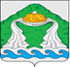 СОВЕТ ДЕПУТАТОВАПРАКСИНСКОГО СЕЛЬСКОГО ПОСЕЛЕНИЯКОСТРОМСКОГО МУНИЦИПАЛЬНОГО РАЙОНАКОСТРОМСКОЙ ОБЛАСТИРЕШЕНИЕот 31 марта 2023 г. №10 п. АпраксиноО ВНЕСЕНИИ ИЗМЕНЕНИЙ В РЕШЕНИЕ Совета депутатов Апраксинского сельского поселения Костромского муниципального района Костромской области ОТ 22.04.2022 № 22 «Об утверждении Перечня индикаторов риска нарушения обязательных требований по муниципальному контролю в сфере благоустройства в Апраксинском сельском поселении Костромского муниципального района Костромской области»Рассмотрев экспертное заключение Правового управления администрации Костромской области от 01.03.2023 № 337/2-ПУ, В соответствии с Федеральным законом от 31.07.2020 N 248-ФЗ "О государственном контроле (надзоре) и муниципальном контроле в Российской Федерации", решением Совета депутатов Апраксинского сельского поселения Костромского муниципального района Костромской области от 28.12.2021 г. №33 «Об утверждении Положения о муниципальном контроле в сфере благоустройства в Апраксинском сельском поселении Костромского муниципального района Костромской области», Совет депутатов Апраксинского сельского поселения Костромского муниципального района Костромской областиРЕШИЛ:1. Приложение № 1 к решению Совета депутатов Апраксинского сельского поселения Костромского муниципального района Костромской области от 22.04.2022 № 22 «Об утверждении перечня индикаторов риска нарушения обязательных требований по муниципальному контролю в сфере благоустройства в Апраксинском сельском поселении Костромского муниципального района Костромской области» изложить в новой редакции:«Приложение № 1к решению Совета депутатовАпраксинского сельского поселенияКостромского муниципального районаКостромской областиот 22.04.2022 года №22Перечень индикаторов риска нарушенияобязательных требований по муниципальному контролю в сфере благоустройства на территории Апраксинского сельского поселения Костромского муниципального района Костромской области».2.Настоящее решение вступает в силу со дня его официального опубликования и распространяется на правоотношения, возникшие с 01.01.2022 года.Председатель Совета депутатовГлава Апраксинского сельского поселенияКостромского муниципального районаКостромской области                                                                                           О.В. ГлухареваСОВЕТ ДЕПУТАТОВАПРАКСИНСКОГО СЕЛЬСКОГО ПОСЕЛЕНИЯКОСТРОМСКОГО МУНИЦИПАЛЬНОГО РАЙОНАКОСТРОМСКОЙ ОБЛАСТИРЕШЕНИЕот 31 марта 2023 года №11 п. АпраксиноО внесении изменений и дополнений в решение Совета депутатов Апраксинского сельского поселения Костромского муниципального района Костромской области от 28.12.2022 № 59 «О бюджете Апраксинского сельского поселения на 2023 год и на плановый период 2024 и 2025 годов»В целях исполнения бюджетных полномочий главного администратора расходов местного бюджета, Совет депутатов решил:Внести в решение Совета депутатов Апраксинского сельского поселения Костромского муниципального района от 28.12.2022 года № 59 «О бюджете Апраксинского сельского поселения на 2023 год и на плановый период 2024 и 2025годов» следующие изменения:  1. Увеличить доходную часть бюджета на 1 790 970,00 рублей, за счет собственных доходов на 140 000,00 рублей за счет безвозмездных поступлений 1 650 970,00 рублей.2. Увеличить расходную часть бюджета на 1 790 970,00 рублей.3.Утвердить бюджет Апраксинского сельского поселения с учетом внесенных изменений по доходам в сумме 21 054 644,00 рублей, по расходам в сумме 21 271 644,00 рублей с дефицитом 217 000,00 рублей.4. Приложение № 1 «Объем доходов в бюджет  Апраксинского сельского поселения  на 2022 год», и Приложение № 5 «Ведомственная структура распределения бюджетных ассигнований по разделам, подразделам, целевым статьям расходов, видам расходов классификации расходов бюджетов РФ бюджета Апраксинского сельского поселения на 2023 год», к решению изложить в новой редакции.5. Решение Совета депутатов опубликовать в газете «Апраксинский вестник».6. Настоящее решение вступает в силу со дня его официального опубликования.Глава Апраксинского сельского поселенияКостромского муниципального районаКостромской области                                                                                           О.В. ГлухареваПриложение №1к решению Совета депутатовАпраксинского сельского поселенияКостромского муниципального районаКостромской областиот 31.03.2023 №11УтверждаюГлава Апраксинского сельского поселенияО.В. ГлухареваОбъем доходов в бюджет Апраксинского сельского поселения на 2023 годПриложение №4к решению Совета депутатовАпраксинского сельского поселенияКостромского муниципального районаКостромской областиот 31.03.2023 №11УтверждаюГлава Апраксинского сельского поселенияО.В. ГлухареваИсточники финансирования дефицита бюджета Апраксинского сельского поселения на 2023 годГлаваАпраксинского сельского поселенияО. В. ГлухареваПриложение №5к решению Совета депутатовАпраксинского сельского поселенияКостромского муниципального районаКостромской областиот 31.03.2023 №11УтверждаюГлава Апраксинского сельского поселенияО.В. ГлухареваВедомственная структура, распределение бюджетных ассигнований по разделам, подразделам, целевым статьям и видам расходов классификации расходов бюджетов РФ бюджета Апраксинского сельского поселения на 2023 год.СОВЕТ ДЕПУТАТОВ АПРАКСИНСКОГО СЕЛЬСКОГО ПОСЕЛЕНИЯКОСТРОМСКОГО МУНИЦИПАЛЬНОГО РАЙОНА КОСТРОМСКОЙ ОБЛАСТИРЕШЕНИЕот 31 марта 2023 года №12 п. АпраксиноО предоставлении дополнительных льготпо договорам социального найма отдельным категориям граждан Апраксинского сельского поселения Костромского муниципального района Костромской областиВ соответствии с Бюджетным кодексом Российской Федерации, Федеральным законом от 6 октября 2003 года № 131-ФЗ «Об общих принципах организации местного самоуправления в Российской Федерации», Уставом муниципального образования Апраксинское сельское поселение Костромского муниципального района Костромской области, в целях социальной поддержки отдельных категорий граждан на территории Апраксинского сельского поселения Костромского муниципального района Костромской области Совет депутатов Апраксинского сельского поселения Костромского муниципального района Костромской областиРЕШИЛ :1. Установить, что  граждане, призванные на военную службу по мобилизации в Вооруженные Силы Российской Федерации в соответствии с Указом Президента Российской Федерации от 21 сентября 2022 года № 647 «Об объявлении частичной мобилизации в Российской Федерации» или проходят военную службу по контракту, заключенному в соответствии с пунктом 7 статьи 38 Федерального закона от 28 марта 1998 года № 53-ФЗ «О воинской обязанности и военной службе» (далее – Федеральный закон), либо заключили контракт о добровольном содействии в выполнении задач, возложенных на Вооруженные Силы Российской Федерации, члены их семей освобождаются от оплаты за жилое помещение по договорам социального найма на условиях, указанных в пункте 2 настоящего решения.2. Освобождение от оплаты за жилое помещение по договорам социального найма осуществляется на следующих условиях:наниматель направляет наймодателю заявление о предоставлении освобождения от оплаты за жилое помещение по договорам социального найма с приложением копий документов, подтверждающих статус прохождения военной службы по частичной мобилизации в Вооруженных Силах Российской Федерации, или копии уведомления о заключении контракта о прохождении военной службы в соответствии с пунктом 7 статьи 38 Федерального закона, либо контракта о добровольном содействии в выполнении задач, возложенных на Вооруженные Силы Российской Федерации, предоставленного федеральным органом исполнительной власти, с которым заключены указанные контракты;освобождение от уплаты арендной платы предоставляется на период прохождения лицом, указанным в пункте 1 настоящего решения, военной службы или оказания добровольного содействия в выполнении задач, возложенных на Вооруженные Силы Российской Федерации;коммунальные платежи, связанные с жилым помещением по договорам социального найма по которым предоставлено освобождение от оплаты за жилое помещение, в период такого освобождения уплачиваются нанимателем.3. Уполномоченный орган местного самоуправления Апраксинского сельского поселения Костромского муниципального района Костромской области, обеспечивает заключение дополнительных соглашений к договорам социального найма в течение 5 рабочих дней со дня поступления заявлений в соответствии с пунктом 2 настоящего решения.4. Настоящее решение вступает в силу со дня его официального опубликования в общественно-политической газете «Апраксинский вестник» и подлежит размещению на официальном сайте администрации в информационно-телекоммуникационной сети «Интернет».Председатель Совета депутатовАпраксинского сельского поселенияКостромского муниципального районаКостромской области                                                                                           О.В. ГлухареваСовет депутатовАПРАКСИНСКОГО СЕЛЬСКОГО ПОСЕЛЕНИЯКОСТРОМСКОГО МУНИЦИПАЛЬНОГО РАЙОНАКОСТРОМСКОЙ ОБЛАСТИрешениеот 31 марта 2023 г. №13 п. АпраксиноОб утверждении Положения о порядке регистрации Устава территориального общественного самоуправления и ведении реестра территориального общественного самоуправления Апраксинского сельского поселения Костромского района Костромской области.В соответствии с Федеральным законом от 06.10.2003 N 131-ФЗ "Об общих принципах организации местного самоуправления в Российской Федерации", Федеральным законом «О некоммерческих организациях», руководствуясь Уставом муниципального образования Апраксинское сельское поселение Костромского муниципального района Костромской области, Совет депутатов Апраксинского сельского поселенияРЕШИЛ:1. Утвердить Положение о порядке регистрации Устава территориального общественного самоуправления и ведении реестра территориального общественного самоуправления Апраксинского сельского поселения согласно приложению. 2. Опубликовать настоящее решение в общественно-политической газете «Апраксинский вестник».Председатель совета депутатов, Глава Апраксинского сельского поселенияКостромского муниципального районаКостромской области                                                                                          О.В. ГлухареваПриложениеУтвержденорешением Совета депутатовАпраксинского сельского поселенияКостромского муниципального районаКостромской областиот 31 марта 2023 г. №13ПОЛОЖЕНИЕ О ПОРЯДКЕ РЕГИСТРАЦИИ УСТАВА ТЕРРИТОРИАЛЬНОГО ОБЩЕСТВЕННОГО САМОУПРАВЛЕНИЯ И ВЕДЕНИИ РЕЕСТРА ТЕРРИТОРИАЛЬНОГО ОБЩЕСТВЕННОГО САМОУПРАВЛЕНИЯ АПРАКСИНСКОГО СЕЛЬСКОГО ПОСЕЛЕНИЯ КОСТРОМСКОГО МУНИЦИПАЛЬНОГО РАЙОНА КОСТРОМСКОЙ ОБЛАСТИ1. Общие положенияНастоящее Положение разработано в соответствии с Федеральным законом "Об общих принципах организации местного самоуправления в Российской Федерации", Федеральным законом "О некоммерческих организациях", Уставом муниципального образования Апраксинское сельское поселение (далее - сельское поселение) и устанавливает порядок регистрации Устава территориального общественного самоуправления, внесения в него изменений и (или) дополнений, ведение реестра, содержащего документы и сведения о территориальном общественном самоуправлении (далее - ТОС).2. Орган местного самоуправления, осуществляющий регистрацию  Устава территориального общественного самоуправления 2.1. Регистрация Устава территориального общественного самоуправления (далее - Устава ТОС), созданного без образования юридического лица, осуществляется администрацией Апраксинского сельского поселения (далее - Администрация поселения) в порядке, определенном настоящим Положением.2.2. Устав ТОС, созданного в качестве юридического лица, подлежит государственной регистрации в организационно-правовой форме некоммерческой организации в установленном законодательством порядке. 3. Порядок представления документов при регистрации 3.1. Для регистрации Устава ТОС, созданного без образования юридического лица, в Администрацию поселения представляются следующие документы: - письменное заявление, подписанное председателем учредительного собрания (конференции) либо председателем органа ТОС; - протокол учредительного собрания (конференции) граждан, содержащий решение о создании ТОС и о принятии Устава ТОС (приложение № 2); - прошнурованный, пронумерованный Устав ТОС в двух экземплярах; 
- копия решения Совета депутатов Апраксинского сельского поселения об установлении границ территории, на которой осуществляется ТОС; - список участников собрания, а в случае проведения конференции - список делегатов конференции, с указанием нормы представительства и протоколы собраний граждан по выдвижению делегатов конференции; - список членов постоянно действующего органа ТОС в алфавитном порядке с указанием полностью фамилии, имени, отчества, даты рождения, места жительства, должности в составе выборного органа. 3.2. Документы представляются непосредственно председателем учредительного собрания (конференции) либо председателем органа ТОС. 3.3. Датой представления документов является день их получения Администрацией поселения, о чем делается отметка на копии заявления с указанием перечня документов. 3.4. Администрация поселения не вправе требовать представления других документов, кроме документов, установленных настоящим Положением. 3.5. Администрация поселения обеспечивает учет и хранение документов, представленных для регистрации Устава ТОС.4. Решение о регистрации Устава территориального общественного самоуправления 4.1. Устав ТОС регистрируется в течение тридцати дней с момента поступления соответствующих документов в Администрацию поселения.4.2. По результатам рассмотрения документов Администрацией поселения принимается решение о регистрации Устава ТОС либо об отказе в регистрации.4.3. ТОС считается учрежденным со дня вступления в силу постановления главы муниципального образования Апраксинское сельское поселение о регистрации Устава ТОС. Датой регистрации Устава ТОС считается день внесения сведений о нем в реестр ТОС. Сведения в реестр ТОС вносятся в срок не более пяти дней со дня вступления в силу постановления главы муниципального образования поселения о регистрации Устава ТОС.4.4. Администрация поселения обеспечивает ведение реестра ТОС.4.5. После регистрации Устава представителю ТОС, уполномоченному действовать от его имени, в срок не более пяти дней выдается свидетельство о регистрации согласно форме, утвержденной настоящим Положением (приложение № 3), и один экземпляр Устава ТОС с отметкой о регистрации и печатью Администрации поселения.Отметка о регистрации осуществляется путем проставления на титульном листе Устава ТОС следующей надписи:"Зарегистрировано""__" _____________________ г.Регистрационный номер _______Глава муниципальногообразования Апраксинскоесельское поселение _______________________ Инициалы, фамилия(подпись)М.П.4.6. Регистрация изменений и дополнений в Устав ТОС осуществляется в порядке, предусмотренном настоящим Положением, для регистрации Устава ТОС. Для регистрации изменений и дополнений представляются следующие документы: - письменное заявление о внесении изменений и дополнений в Устав ТОС;- протокол собрания (конференции), содержащий решение о внесении изменений и дополнений в Устав ТОС; указание на лицо, уполномоченное представлять документы для регистрации изменений и дополнений в Устав ТОС;- текст изменений и дополнений в Устав ТОС. 5. Отказ в регистрации Устава территориального общественного самоуправления5.1. Администрация поселения вправе отказать в регистрации Устава ТОС в следующих случаях: - представлен неполный пакет документов; - Устав ТОС не соответствует действующему законодательству, Уставу поселения и настоящему Положению;- решение об организации ТОС принято неправомочным составом собрания (конференции) граждан. 5.2. Мотивированный отказ в регистрации Устава ТОС направляется в течение 10 дней со дня принятия такого решения Администрацией поселения лицу, представившему документы на регистрацию.5.3. Отказ в регистрации Устава ТОС может быть обжалован в судебном порядке. 5.4. Отказ в регистрации Устава ТОС не является препятствием для повторной подачи документов на регистрацию при условии устранения оснований, послуживших причиной отказа.6. Реестр территориального общественного самоуправления6.1. Ведение и хранение реестра ТОС осуществляется Администрацией поселения.6.2. Реестр ТОС содержит документы и сведения согласно приложению № 4.6.3. ТОС, созданное в организационно-правовой форме некоммерческой организации, представляет в Администрацию поселения для внесения в реестр ТОС копию свидетельства о государственной регистрации юридического лица и выписку о внесении в единый государственный реестр юридических лиц.7. Прекращение деятельности территориального общественного самоуправления 7.1. В случае принятия собранием (конференцией) граждан решения о прекращении осуществления деятельности ТОС, орган ТОС обязан в трехдневный срок в письменной форме уведомить об этом Администрацию поселения с приложением соответствующего решения.7.2. На основании представленных документов Администрация поселения не позднее десяти дней со дня получения письменного уведомления вносит в реестр ТОС запись о прекращении ТОС своей деятельности.7.3. ТОС считается прекратившим свою деятельность с момента внесения об этом записи в реестр ТОС.Приложение № 1к Положениюо порядке регистрации Уставатерриториального общественногосамоуправления и ведении реестратерриториального общественногосамоуправления Апраксинскогосельского поселенияЗАЯВЛЕНИЕ________________________________________________________________________(фамилия, имя, отчество, адрес места жительства, контактные телефоныпредседателя учредительного собрания (конференции), либо председателяоргана территориального общественного самоуправления)В соответствии со статьей 27 Федерального закона "Об общих принципахорганизации местного самоуправления в Российской Федерации", Уставоммуниципального образования Апраксинское сельское поселение, Положением "Опорядке организации и осуществлении территориального общественногосамоуправления" представляет документы на регистрацию Уставатерриториального общественного самоуправления ______________ (наименование)Дата создания на учредительном собрании (конференции)"___" ____________200_ г.Название и место нахождения органа территориального общественногосамоуправления (название, почтовый адрес, телефон)Подпись председателя учредительного собрания (конференции), либопредседателя органа территориального общественного самоуправления _________"___" __________ 200_ г.Приложение № 2к Положениюо порядке регистрации Уставатерриториального общественногосамоуправления и ведении реестратерриториального общественногосамоуправления Апраксинскогосельского поселенияПРОТОКОЛУЧРЕДИТЕЛЬНОГО СОБРАНИЯ (КОНФЕРЕНЦИИ) ГРАЖДАН_____________________________________________территория)"___" __________ 200_ г. (дата проведения)__________________________________ (место проведения собрания (конференции)Всего жителей соответствующей территории _____ чел.Присутствуют _____ чел.Инициативная группа _____ чел.(Всего избрано _____ делегатов конференцииПрисутствуют _____ делегатов конференции)ПОВЕСТКА ДНЯ (примерная):1. Об избрании председателя и секретаря учредительного собрания (конференции).2. О создании ТОС.3. О наименовании ТОС.4. Об утверждении Устава ТОС.5. Об избрании органа ТОС.6. Об избрании председателя ТОС.7. Об избрании контрольно-ревизионной комиссии ТОС (для юридическихлиц).1. СЛУШАЛИ: __________, который предложил избрать председателемучредительного собрания (конференции) __________, секретарем учредительногособрания (конференции) __________.РЕШИЛИ:Избрать председателем учредительного собрания (конференции) __________,секретарем учредительного собрания (конференции) __________.ГОЛОСОВАЛИ: "за" _____, "против" _____, "воздержались" _____.2. СЛУШАЛИ: __________, который проинформировал собравшихся обинициативе граждан по организации ТОС и решении Совета депутатовАпраксинского сельского поселения, которым установлены границы территорииТОС.Учитывая сказанное, руководствуясь Федеральным законом "Об общихпринципах организации местного самоуправления в Российской Федерации"Уставом муниципального образования Апраксинское сельское поселение,Положением "О порядке организации и осуществления территориальногообщественного самоуправления, условия и порядок выделения необходимыхсредств из местного бюджета в Апраксинском сельском поселении", докладчикпредложил создать ТОС для осуществления его деятельности на установленнойтерритории.РЕШИЛИ:Создать ТОС в рамках установленных границ.ГОЛОСОВАЛИ: "за" ____, "против" _____, "воздержались" ______.3. СЛУШАЛИ: ___________, который предложил утвердить наименование ТОС"__________"РЕШИЛИ:Утвердить наименование:"__________"ГОЛОСОВАЛИ: "за" ____, "против" _____, "воздержались" ____.4. СЛУШАЛИ: ___________, который предложил утвердить Устав ТОС, проекткоторого находится на руках у участников собрания (делегатов конференции).РЕШИЛИ:Утвердить Устав ТОС __________ (название).ГОЛОСОВАЛИ: "за" _____, "против" _____, "воздержались" _____.5. СЛУШАЛИ: __________, который предложил в соответствии с утвержденнымУставом, избрать орган ТОС в следующем составе: __________РЕШИЛИ:Избрать орган ТОС в предложенном составе.ГОЛОСОВАЛИ: "за" _____, "против" _____, "воздержались" _____.6. СЛУШАЛИ: __________, который предложил избрать председателемТОС __________.РЕШИЛИ:Избрать председателем ТОС __________ГОЛОСОВАЛИ: "за" _____, "против" _____, "воздержались" _____7. СЛУШАЛИ: __________, который предложил избратьконтрольно-ревизионную комиссию ТОС в следующем составе __________РЕШИЛИ:Избрать контрольно-ревизионную комиссию ТОС в предложенном составе.ГОЛОСОВАЛИ: "за" _____, "против" _____, "воздержались" _____.Председатель учредительногособрания (конференции) ______________________ Инициалы, фамилия(подпись)Секретарь учредительногособрания (конференции) ______________________ Инициалы, фамилия(подпись)Приложение № 3к Положениюо порядке регистрации Уставатерриториального общественногосамоуправления и ведении реестратерриториального общественногосамоуправления Апраксинскогосельского поселенияСВИДЕТЕЛЬСТВОО РЕГИСТРАЦИИ УСТАВА ТЕРРИТОРИАЛЬНОГООБЩЕСТВЕННОГО САМОУПРАВЛЕНИЯГраницы территориального общественного самоуправления утвержденырешением Совета депутатов Апраксинского сельского поселения от"___" __________ 200_ г. № _____ЗАРЕГИСТРИРОВАНУстав территориального общественного самоуправления ___________________________________________________________________________________________(наименование)Дата и номер постановления Главы муниципального образования Апраксинскоесельское поселение о регистрации Устава ТОС "___" __________ 200_ г. № ____Регистрационный номер по реестру территориального общественногоСамоуправленияГлава муниципального образованияАпраксинское сельское поселение __________________ Инициалы, фамилия(подпись)М.П.Приложение № 4к Положениюо порядке регистрации Уставатерриториального общественногосамоуправления и ведении реестратерриториального общественногосамоуправления Апраксинскоесельского поселенияФОРМАРЕЕСТРТЕРРИТОРИАЛЬНОГО ОБЩЕСТВЕННОГО САМОУПРАВЛЕНИЯ------------T---------------T------------T-------------T----------T------------T-------------T------------T-------¦ Дата ¦Регистрационный ¦Наименование ¦Установленные ¦ Место ¦ Ф.И.О. ¦Дата и номер¦ Сведения о ¦ Иные ¦¦регистрации¦ номер ¦ ТОС ¦ границы ¦нахождения ¦руководителя ¦постановления¦ статусе ¦ сведения ¦¦Устава ТОС ¦ ¦ ¦ территории ¦ органа ¦ органа ТОС ¦ регистрации ¦юридического¦ (в т.ч. о ¦¦ ¦ ¦ ¦ ТОС ¦ ¦ ¦ Устава ТОС ¦ лица ¦прекращении ¦¦ ¦ ¦ ¦ ¦ ¦ ¦ ¦ (наличие, ¦деятельности¦¦ ¦ ¦ ¦ ¦ ¦ ¦ ¦отсутствие) ¦ ТОС) ¦L-----------+---------------+------------+-------------+----------+------------+-------------+------------+-------Глава муниципального образованияАпраксинское сельское поселение __________________ Инициалы, фамилия(подпись)М.П.--------------------------------------------------------------------------------------Совет депутатовАПРАКСИНСКОГО СЕЛЬСКОГО ПОСЕЛЕНИЯКОСТРОМСКОГО МУНИЦИПАЛЬНОГО РАЙОНАКОСТРОМСКОЙ ОБЛАСТИрешениеот 31 марта 2023 г. №14 п. АпраксиноО создании и регистрации оО ТОС «Апраксино»в Минюсте РФ по Костромской областиВо исполнение решения Совета депутатов Апраксинского сельского поселения Костромского муниципального района Костромской области от 31.03.2023 года. №13 «Об утверждении положения о порядке регистрации устава территориального общественного самоуправления и ведении реестра территориального общественного самоуправления Апраксинского сельского поселения Костромского муниципального района Костромской области»., Совет депутатов Апраксинского сельского поселенияРЕШИЛ:1. Создать ОО ТОС «Апраксино».2. Назначить лицом, ответственным за государственную регистрацию ОО ТОС «Апраксино» Курочкину Галину Павловну.3. Решение Совета депутатов Апраксинского сельского поселения Костромского муниципального района Костромской области №14 от 29.10.2021 года «О закреплении депутатов Совета депутатов Апраксинского сельского поселения Костромского муниципального района Костромской области четвёртого созыва за территориальными общественными самоуправлениями Апраксинского сельского поселения», Решение Совета депутатов Апраксинского сельского поселения Костромского муниципального района Костромской области №24 от 07.06.2006 года «Положение о территориальном общественном самоуправлении в Апраксинском сельском поселении», Решение Совета депутатов Апраксинского сельского поселения Костромского муниципального района Костромской области №26 от 07.06.2006 года «Об утверждении положения о совете территориального общественного самоуправления при главе Апраксинского сельского поселения», Решение Совета депутатов Апраксинского сельского поселения Костромского муниципального района Костромской области №27 от 07.06.2006 года «Об установлении границ территориального общественного самоуправления в Апраксинском сельском поселении» - отменить.4.Настоящее решение вступает в силу с момента его подписания и подлежит опубликованию в общественно-политической газете «Апраксинский вестник».Председатель совета депутатов, Глава Апраксинского сельского поселенияКостромского муниципального районаКостромской области                                                                                           О.В. ГлухареваАпраксинский вестникОбщественно — политическая газетаучредитель: Совет депутатов Апраксинского сельского поселенияКостромского муниципального района Костромской областиНаименование индикатораНормальное состояние для выбранного параметра (критерии оценки), единица измерения (при наличии)Показатель 
индикатора рискаНаличие информации о вступлении в законную силу в течение трех календарных лет, предшествующих дате определения наличия индикатора риска, решений (постановлений) о назначении административного наказания за совершение правонарушения, связанного с нарушением обязательных требований, подлежащих исполнению (соблюдению) контролируемыми лицами при осуществлении деятельности в сфере благоустройства(за исключением административного наказания в виде предупреждения)10 шт. > 10 шт.Код дохода Наименование показателей доходовПлан доходов на 2023год1 01 02000 01 0000 110НАЛОГ НА ДОХОДЫ ФИЗИЧЕСКИХ  ЛИЦ1890000,001 01 02010 01 0000 110Налог на доходы физических  лиц с доходов, источником которых является налоговый агент, за исключением доходов, в отношении которых исчисление и уплата налога осуществляются в соответствии со статьями 227, 227.1 и  228 Налогового кодекса Российской Федерации, а также доходов от долевого участия в организации, полученных в виде дивидендов16000001 01 02020 01 0000 110Налог на доходы физических лиц с доходов, полученных от осуществления деятельности физическими лицами, зарегистрированными в качестве индивидуальных предпринимателей, нотариусов, занимающихся частной практикой, адвокатов, учредивших адвокатские кабинеты, и других лиц, занимающихся частной практикой в соответствии со статьей 227 Налогового кодекса Российской Федерации1800001 01 02030 01 0000 110Налог на доходы физических лиц с доходов, полученных физическими лицами в соответствии со статьей 228 Налогового кодекса Российской Федерации500001 01 02040 01 0000 110Налог на доходы физических лиц в виде фиксированных авансовых платежей с доходов, полученных физическими лицами, являющимися иностранными гражданами, осуществляющими трудовую деятельность по найму на основании патента в соответствии со статьей 227.1 Налогового кодекса Российской Федерации600001 03 00000 00 0000 000.НАЛОГИ НА ТОВАРЫ (РАБОТЫ, УСЛУГИ), РЕАЛИЗУЕМЫЕ НА ТЕРРИТОРИИ РОССИЙСКОЙ ФЕДЕРАЦИИ5430601 03 02000 01 0000 110Акцизы по подакцизным товарам (продукции), производимым на территории Российской Федерации5430601 03 02231 01 0000 110Доходы от уплаты акцизов на дизельное топливо, подлежащие распределению между бюджетами субъектов Российской Федерации и местными бюджетами с учетом установленных дифференцированных нормативов отчислений в местные бюджеты (по нормативам, установленным федеральным законом о федеральном бюджете в целях формирования дорожных фондов субъектов Российской Федерации)2572201 03 02241 01 0000 110Доходы от уплаты акцизов на моторные масла для дизельных и (или) карбюраторных (инжекторных) двигателей, подлежащие распределению между бюджетами субъектов Российской Федерации и местными бюджетами с учетом установленных дифференцированных нормативов отчислений в местные бюджеты (по нормативам, установленным федеральным законом о федеральном бюджете в целях формирования дорожных фондов субъектов Российской Федерации)17901 03 02251 01 0000 110Доходы от уплаты акцизов на автомобильный бензин, подлежащие распределению между бюджетами субъектов Российской Федерации и местными бюджетами с учетом установленных дифференцированных нормативов отчислений в местные бюджеты (по нормативам, установленным федеральным законом о федеральном бюджете в целях формирования дорожных фондов субъектов Российской Федерации)3179701 03 02261 01 0000 110Доходы от уплаты акцизов на прямогонный бензин, подлежащие распределению между бюджетами субъектов Российской Федерации и местными бюджетами с учетом установленных дифференцированных нормативов отчислений в местные бюджеты (по нормативам, установленным федеральным законом о федеральном бюджете в целях формирования дорожных фондов субъектов Российской Федерации)-339201 05 00000 00 0000 000НАЛОГИ НА СОВОКУПНЫЙ ДОХОД21350001 05 01011 01 0000 110Налог, взимаемый с налогоплательщиков, выбравших в качестве объекта налогообложения доходы1000000105 01021 01 0000 110Налог, взимаемый с налогоплательщиков, выбравших в качестве объекта налогообложения доходы, уменьшенные на величину расходов (в том числе минимальный налог, зачисляемый в бюджеты субъектов Российской Федерации)5000001 05 03010 01 0000 110Единый сельскохозяйственный налог6350001 06 00000 00 0000 000НАЛОГИ НА ИМУЩЕСТВО1450000,001 06 01030 10 0000 110Налог на имущество физических лиц, взимаемый по ставкам, применяемым к объектам налогообложения, расположенным в границах сельских поселений.6000001 06 06000 00 0000 110Земельный налог8500001 06 06033 10 0000 110Земельный налог с организаций, обладающих земельным участком, расположенным в границах сельских поселений3000001 06 06043 10 0000 110Земельный налог с физических лиц, обладающих земельным участком, расположенным в границах сельских поселений5500001 08 00000 00 0000 000   ГОСУДАРСТВЕННАЯ ПОШЛИНА50001 08 04020 01 0000 110Государственная пошлина за совершение нотариальных действий должностными лицами органов местного самоуправления, уполномоченными в соответствии с законодательными актами Российской Федерации на совершение нотариальных действий5000НАЛОГОВЫЕ ДОХОДЫ60230601 11 00000 00 0000 000ДОХОДЫ ОТ ИСПОЛЬЗОВАНИЯ ИМУЩЕСТВА, НАХОДЯЩЕГОСЯ В  ГОСУДАРСТВЕННОЙ И  МУНИЦИПАЛЬНОЙ СОБСТВЕННОСТИ16368001 11 05000 00 0000 120Доходы, получаемые в виде арендной либо иной платы за передачу в возмездное пользование государственного и муниципального имущества(за исключением имущества бюджетных и автономных учреждений, а также имущества государственных и муниципальных унитарных предприятий, в том числе казённых)1546800111 05025 10 0000 120Доходы, получаемые в виде арендной платы, а также средства от продажи права на заключение договоров аренды за земли, находящиеся в собственности сельских поселений (за исключением земельных участков муниципальных бюджетных и автономных учреждений) 15418001 11 05035 10 0000 120Доходы от сдачи в аренду имущества, находящегося в оперативном управлении органов управления сельских поселений и созданных ими учреждений (за исключением имущества муниципальных бюджетных и автономных учреждений)5000111 09045 10 0000 120Прочие поступления от использования имущества, находящегося в собственности сельских поселений (за исключением имущества муниципальных бюджетных и автономных учреждений, а также имущества муниципальных унитарных предприятий, в том числе казённых)90000113 00000 00 0000 000ДОХОДЫ ОТ ОКАЗАНИЯ ПЛАТНЫХ УСЛУГ И КОМПЕНСАЦИИ ЗАТРАТ ГОСУДАРСТВА160000113 01995 10 0000 130Прочие доходы от оказания платных услуг(работ) получателями средств бюджетов сельских поселений160000114 00000 00 0000 000ДОХОДЫ ОТ ПРОДАЖИ МАТЕРИАЛЬНЫХ И НЕМАТЕРИАЛЬНЫХ АКТИВОВ 3700000114 06025 10 0000 430Доходы от продажи земельных участков, находящихся в собственности сельских поселений (за исключением земельных участков муниципальных бюджетных и автономных учреждений) 37000001 16 00000 00 0000 000ШТРАФЫ ,САНКЦИИ, ВОЗМЕЩЕНИЕ УЩЕРБА20001 16 02020 02 0000 140Административные штрафы, установленные законами субъектов Российской Федерации об административных правонарушениях, за нарушение муниципальных правовых актов2000НЕНАЛОГОВЫЕ ДОХОДЫ5498800ИТОГО СОБСТВЕННЫХ ДОХОДОВ11521860,002 00 00000 00 0000 000БЕЗВОЗМЕЗДНЫЕ ПОСТУПЛЕНИЯ9532784,002 02 00000 00 0000 000БЕЗВОЗМЕЗДНЫЕ ПОСТУПЛЕНИЯ ОТ ДРУГИХ БЮДЖЕТОВ БЮДЖЕТНОЙ СИСТЕМЫ РОССИЙСКОЙ ФЕДЕРАЦИИ 9368685,002 02 10000 00 0000 150Дотации бюджетам бюджетной системы Российской Федерации 7067200,002 02 15001 10 0000 150Дотации бюджетам сельских поселений на выравнивание бюджетной обеспеченности из бюджета субъекта Российской Федерации1020000,0202 16001 10 0000 150Дотации бюджетам сельских поселений на выравнивание бюджетной обеспеченности из бюджетов муниципальных районов6047200,0202 29999 10 0000 150Прочие субсидии бюджетам сельских поселений17185,0Субсидии бюджетам муниципальных образований на софинансировании мероприятий по борьбе с борщевиком Сосновского на территории Костромской области17185,0202 25576 10 0000 150Субсидии бюджетам сельских поселений на обеспечение комплексного развития сельских территорий203200,02 02 30000 00 0000 150Субвенции бюджетам бюджетной системы Российской Федерации 125000,002 02 30024 10 0000 150Субвенции бюджетам сельских поселений на выполнение передаваемых полномочий субъектов Российской Федерации4000,002 02 35118 10 0000 150Субвенции бюджетам сельских поселений на осуществление   первичного воинского учета на территориях ,где отсутствуют военные комиссариаты121000,00202 40000 00 0000 150Иные межбюджетные трансферты1816100,00202 40014 10 0000 150Межбюджетные трансферты, передаваемые бюджетам сельских поселений из бюджетов муниципальных районов на осуществление части полномочий по решению вопросов местного значения в соответствии с заключенными соглашениями1816100,00Межбюджетные трансферты бюджетам  поселений на осуществление полномочий по организации дорожной деятельности в отношении автомобильных дорог общего пользования местного значения вне границ населенных пунктов в границах Костромского муниципального района КО866100,00Межбюджетные трансферты бюджетам  поселений на осуществление полномочий по организации водоснабжения  в границах населенных пунктов сельских поселений  Костромского муниципального района950000,00202 49999 10 0000 150Прочие межбюджетные трансферты, передаваемые бюджетам сельских поселений140000,00207 05020 10 0000 150Поступления от денежных пожертвований, предоставляемых физическими лицами получателям средств бюджетов сельских поселений164099ВСЕГО ДОХОДОВ21054644,00КодКод администратораНаименованиеСуммаАдминистрация Апраксинского сельского поселения999000 01 00 00 00 00 0000 000Источники внутреннего финансирования дефицитов бюджетов217000,00000 01 05 00 00 00 0000 000Изменение остатков средств на счетах по учету средств бюджетов217000,00000 01 05 00 00 00 0000 500Увеличение остатков средств бюджетов-21054644,00000 01 05 02 00 00 0000 500Увеличение прочих остатков средств бюджетов-21054644,00000 01 05 02 01 00 0000 510Увеличение прочих остатков денежных средств бюджетов-21054644,00000 01 05 02 01 10 0000 510Увеличение прочих остатков денежных средств бюджетов сельских поселений-21054644,00000 01 05 00 00 00 0000 600Уменьшение остатков средств бюджетов21271644,00000 01 05 02 00 00 0000 600Уменьшение прочих остатков средств бюджетов21271644,00000 01 05 02 01 00 0000 610Уменьшение прочих остатков денежных средств бюджетов21271644,00000 01 05 02 01 10 0000 610Уменьшение прочих остатков денежных средств бюджетов сельских поселений21271644,00Итого:217000,00НаименованиеКод администратораРаздел, ПодразделЦелевая статьяВид расходаСумма, руб.(проект)Администрация Апраксинского сельского поселения999Общегосударственные вопросы0100.6692313,00Функционирование высшего должностного лица субъекта Российской Федерации и муниципального образования01021270920,00Расходы на выплаты по оплате труда работников органов местного самоуправления61000001101270920,00Расходы на выплату персоналу в целях обеспечения функций государственными (муниципальными) органами, казёнными учреждениями, органами управления внебюджетными фондами 1001270920,00Функционирование законодательных (представительных) органов государственной власти и представительных органов муниципальных образований010351600,00Депутаты представительного органа муниципального образования620000019051600,00Расходы на выплату персоналу в целях обеспечения функций государственными (муниципальными) органами, казёнными учреждениями, органами управления внебюджетными фондами 10051600,00Функционирование Правительства Российской Федерации, высших исполнительных органов государственной власти субъектов Российской Федерации, местных администраций01043138123,00Расходы на выплаты по оплате труда работников органов местного самоуправления66000001102131118,00Расходы на выплату персоналу в целях обеспечения функций государственными (муниципальными) органами, казёнными учреждениями, органами управления внебюджетными фондами 1002131118,00Расходы на обеспечение функций органов местного самоуправления66000001901003005,00Закупка товаров, работ и услуг для обеспечения государственных (муниципальных) нужд200955900,00Иные бюджетные ассигнования80047105,00Расходы на осуществление переданных муниципальным образованиям государственных полномочий Костромской области по составлению протоколов об административных правонарушениях66000720904000,00Закупка товаров, работ и услуг для обеспечения государственных (муниципальных) нужд2004000,00Другие общегосударственные вопросы01132231670,00Расходы на обеспечение деятельности (оказание услуг) подведомственных учреждений, осуществляющих реализацию функций, связанных с общегосударственным управлением990000059Ю2018050,00Расходы на выплаты персоналу в целях обеспечения выполнения функций государственными (муниципальными) органами, казенными учреждениями, органами управления государственными внебюджетными фондами1001575050,00Закупка товаров, работ и услуг для обеспечения государственных (муниципальных) нужд200423000,00Иные бюджетные ассигнования80020000,00Межбюджетные трансферты бюджету муниципального района на осуществление органами местного самоуправления муниципального района полномочий контрольно-счетного органа поселения по осуществлению внешнего муниципального финансового контроля9900001790210120,00Расходы на оплату членских взносов Ассоциации "Совет муниципальных образований Костромской области"99000220203500,00Иные бюджетные ассигнования8003500,00Национальная оборона0200392293,00Мобилизационная и вневойсковая подготовка0203392293,00Осуществление переданных государственных полномочий Российской Федерации по первичному воинскому учету на территориях, где отсутствуют военные комиссариаты, за счет средств муниципального образования6600001180271293,00Расходы на выплаты персоналу в целях обеспечения выполнения функций государственными (муниципальными) органами, казенными учреждениями, органами управления государственными внебюджетными фондами100271293,00Расходы на осуществление переданных государственных полномочий Российской Федерации по первичному воинскому учету на территориях, где отсутствуют военные комиссариаты6600051180121000,00Расходы на выплату персоналу в целях обеспечения функций государственными (муниципальными) органами, казёнными учреждениями, органами управления внебюджетными фондами 100121000,00Национальная безопасность и правоохранительная деятельность030030000,00Защита населения и территории от чрезвычайных ситуаций природного и техногенного характера, пожарная безопасность031030000,00Реализация мероприятий по предупреждению и ликвидации последствий чрезвычайных ситуаций.990002310030000,00Закупка товаров, работ и услуг для обеспечения государственных (муниципальных) нужд20030000,00Национальная экономика04006619326,00Дорожное хозяйство ( дорожные фонды)04096479326,00Расходы на осуществление полномочий по организации дорожной деятельности в отношении автомобильных дорог общего пользования местного значения вне границ населенных пунктов в границах Костромского муниципального района Костромской области..0200020300866100,00Закупка товаров, работ и услуг для обеспечения государственных (муниципальных) нужд200866100,00Содержание сети автомобильных дорог общего пользования местного значения  за счет средств муниципального образования 02000240104620000,63Закупка товаров, работ и услуг для обеспечения государственных (муниципальных) нужд2004620000,63Капитальный ремонт и ремонт сети автомобильных дорог общего пользования местного значения за счет средств муниципального образования0200024020450165,37Закупка товаров, работ и услуг для обеспечения государственных (муниципальных) нужд200450165,37Содержание сети автомобильных дорог общего пользования местного значения за счет средств муниципального дорожного фонда0200025010543060,00Закупка товаров, работ и услуг для обеспечения государственных (муниципальных) нужд200543060,00 Другие вопросы в области национальной экономики.0412140000,00Мероприятия по землеустройству и землепользованию990 00 20310140000,00Закупка товаров, работ и услуг для обеспечения государственных (муниципальных) нужд200140000,00Жилищно-коммунальное хозяйство05003324751,00Жилищное хозяйство050152000,00Взносы на капитальный ремонт и за муниципальный жилищный фонд(Фонд регионального оператора990002043052000,00Закупка товаров, работ и услуг для обеспечения государственных (муниципальных) нужд200143000,00Коммунальное хозяйство0502950000,00Межбюджетные трансферты бюджетам поселений  на осуществление полномочий по организации водоснабжения в границах населенных пунктов  сельских поселений Костромского муниципального района900020650950000,00Закупка товаров, работ и услуг для обеспечения государственных (муниципальных) нужд200950000,00Благоустройство05032322751,00Содержание сетей уличного  освещения муниципального образования06100202101078280,00Закупка товаров, работ и услуг для обеспечения государственных (муниципальных) нужд2001078280,00Прочие мероприятия в области благоустройства0610020240804451,00Закупка товаров, работ и услуг для обеспечения государственных (муниципальных) нужд200804451,00Мероприятия по борьбе с борщевиком Сосновского99000S225020020,00Закупка товаров, работ и услуг для обеспечения государственных (муниципальных) нужд20020020,00Реализация мероприятий по обеспечению комплексного развития сельских территорий01000L576420000,00Закупка товаров, работ и услуг для обеспечения государственных (муниципальных) нужд200420000,00Культура, кинематография08003000680,00Культура08013000680,00Расходы на обеспечение деятельности (оказание услуг) подведомственных учреждений культуры0700000592659113,00Расходы на выплату персоналу в целях обеспечения функций государственными (муниципальными) органами, казёнными учреждениями, органами управления внебюджетными фондами 1001454913,00Закупка товаров, работ и услуг для обеспечения государственных (муниципальных) нужд2001172200,00Иные бюджетные ассигнования80032000,00Расходы на обеспечение деятельности (оказание услуг) подведомственных учреждений культуры за счет доходов от предоставления платных услуг0700000691160000,00Закупка товаров, работ и услуг для обеспечения государственных (муниципальных) нужд200160000,00Межбюджетные трансферты бюджету муниципального района на осуществление органами местного самоуправления муниципального района полномочий по созданию условий для организации досуга и обеспечения жителей сельского поселения услугами организаций культуры9900000790181567,00Межбюджетные трансферты500181567,00Социальная политика1000144000,00Пенсионное обеспечение1001144000,00Ежемесячная доплата к пенсиям лицам, замещавшим выборные должности990008310064000,00Социальное обеспечение и иные выплаты населению30064000,00Пенсии за выслугу лет муниципальным служащим990008311080000,00Социальное обеспечение и иные выплаты населению30080000,00Физическая культура и спорт11001068281,00Физическая культура11011068281,00Расходы на обеспечение деятельности(оказание услуг)  подведомственных учреждений в области физической культуры и спорта990000059Р1068281,00Расходы на выплаты персоналу в целях обеспечения выполнения функций гос. органами и органами местного самоуправления, казенными учреждениями, органами управления гос-ми внебюджетными фондами100810944,00Закупка товаров, работ и услуг для обеспечения государственных (муниципальных) нужд200254337,00Иные бюджетные ассигнования8003000,00ВСЕГО21271644,00Общественно-политическая газета учреждена Советом депутатов Апраксинского сельского поселенияЗарегистрированный первый номер от 06.07.06 г., тираж 10 экз. Адрес издательства п.Апраксино,ул.Молодёжная,дом 18. Тел.643-243